Unit #6 Vocabulary Trading Cards Mini-ProjectFor this mini-project, you will be creating a series of trading cards for each of the vocabulary terms for Unit #6: Early Humans.  Each trading card should have all of the following features:The vocabulary term at the top of each card in bright, bold color.A picture (in color) that represents the vocabulary term directly under the term.The definition of the vocabulary term on the back of each card.This project will be due on __________________________.Example Trading CardAnthropologyarchaeologyAustralopithecinebipedalismcollective learningcultureforagingFossilGeneticshomininesHomo ergaster or Homo erectusHomo habilisHomo sapiensmigrationNeanderthalNomadicPaleolithic erapaleontologyPrimatesymbolic languageAustralopithecine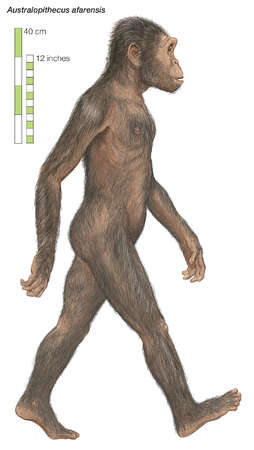 Australopithecine
An early group of hominine species with brains about the size of those of chimpanzees; they flourished in Africa between 4 and 1 million years ago.